附件1：会议日程安排及乘车路线：1、深圳机场至酒店乘车路线：A乘坐机场巴士深圳机场乘坐330B巴士（07：00am-02：00am次日，每半小时一班车）至大运地铁站，转乘出租车至中海凯骊酒店，全程约1小时10分钟。B乘坐地铁深圳机场乘坐地铁11号线至福田站，转地铁3号线至大运地铁站C出口，转乘出租车至中海凯骊酒店，全程约2小时。C驾车或者乘坐出租车从深圳机场出发，经领航高架桥转沈海高速最后到达龙翔大道，在龙翔大道第一个红绿灯左转进入龙飞大道，然后经龙飞大道右转青春路，然后由青春路左转进大运路，前行200米即到中海凯骊酒店，全程约50公里，约45分钟。2、深圳北站（高铁站）至酒店乘车路线：地铁5号线至布吉站，转地铁3号线至大运地铁站C出口，转乘出租车至中海凯骊酒店。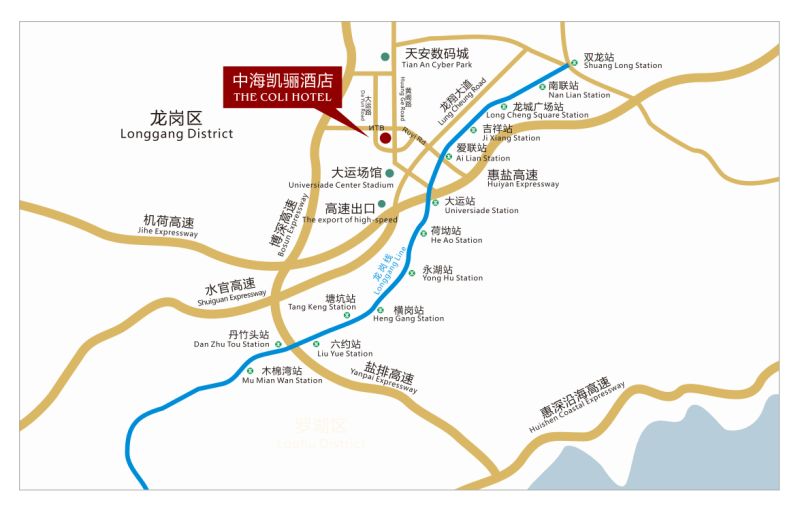 日期时间内容内容内容内容11月18日（星期五）14：00参会人员报到参会人员报到参会人员报到参会人员报到11月18日（星期五）14：00晚餐：自理 晚餐：自理 晚餐：自理 晚餐：自理 11月19日8:40-9:00签到签到签到签到11月19日9:00-9:10领导致辞领导致辞领导致辞领导致辞（星期六）9:10-11:30主题报告1、深圳市规划体制机制创新2、深圳创新产业发展与空间引导3、深圳城市更新探索与挑战4、深圳中心区规划建设与实施管理1、深圳市规划体制机制创新2、深圳创新产业发展与空间引导3、深圳城市更新探索与挑战4、深圳中心区规划建设与实施管理1、深圳市规划体制机制创新2、深圳创新产业发展与空间引导3、深圳城市更新探索与挑战4、深圳中心区规划建设与实施管理（星期六）11:30-12:15互动讨论互动讨论互动讨论互动讨论（星期六）12:15-12:30合影合影合影合影（星期六）12:30-13：30午餐：酒店自助餐午餐：酒店自助餐午餐：酒店自助餐午餐：酒店自助餐13:30-17：00分论坛（论文宣讲）分论坛（论文宣讲）1、分论坛一1、分论坛一13:30-17：00分论坛（论文宣讲）分论坛（论文宣讲）2、分论坛二2、分论坛二13:30-17：00分论坛（论文宣讲）分论坛（论文宣讲）3、分论坛三3、分论坛三13:30-17：00分论坛（论文宣讲）分论坛（论文宣讲）4、分论坛四4、分论坛四13:30-17：00分论坛（论文宣讲）分论坛（论文宣讲）5、分论坛五5、分论坛五18:00-19:30晚餐：酒店围餐晚餐：酒店围餐晚餐：酒店围餐晚餐：酒店围餐19:30-21:30委员工作会议委员工作会议委员工作会议委员工作会议11月20日（星期日）时间 内容 内容 内容 内容11月20日（星期日）9:00-12:00主题平行论坛主题平行论坛主题平行论坛1、新型城镇化论坛11月20日（星期日）9:00-12:00主题平行论坛主题平行论坛主题平行论坛2、深圳青年规划师论坛11月20日（星期日）12:00-13:30午餐：酒店自助餐午餐：酒店自助餐午餐：酒店自助餐午餐：酒店自助餐13:30-17:30学术调研：华为、天安云谷、光启学术调研：华为、天安云谷、光启学术调研：华为、天安云谷、光启学术调研：华为、天安云谷、光启18:00-19:30晚餐：调研途中安排 晚餐：调研途中安排 晚餐：调研途中安排 晚餐：调研途中安排 